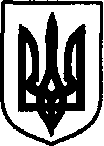 УКРАЇНАДунаєвецька міська рада VII скликанняР І Ш Е Н Н Я Тридцять третьої сесії08 лютого 2018 р.                                     Дунаївці	                                                 №18-33/2018рПро закриття кладовища в с.Воробіївка Дунаєвецького району Хмельницької областіКеруючись статтею 26 Закону України «Про місцеве самоврядування в Україні»,  статтею 23 Закону України «Про поховання та похоронну справу»,  відповідно до Порядку утримання кладовищ та інших місць, з метою вирішення питання щодо утримання недіючого кладовища, враховуючи акт обстеження від 03.01.2018 року та те, що останнє поховання на території кладовища в с.Воробіївка Дунаєвецького району Хмельницької області проводилось у 80-х роках ХХ століття, міська рада:ВИРІШИЛА1. Закрити кладовище, яке знаходиться за адресою: с.Воробіївка Дунаєвецького району  Хмельницької області.2. Контроль за виконанням даного рішення покласти на комісію з питань житлово-комунального господарства, комунальної власності, промисловості, підприємництва та сфери послуг (голова комісії Л. Красовська).Міський голова	 В.Заяць 